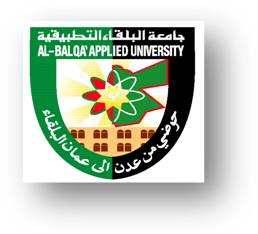 جامعة البلقاء التطبيقيةدليل ملف المساقلضمان ضبط  جودة التدريس في الجامعة، سيتم في نهاية الفصل الدراسي الأول 2017/2018 إعداد ملف لكل مساق يحتوي على ما يلي:منهج المساقيتضمن هذا الجزء ما يلي:خطة المساق (نموذج 1): وهي التي تم إعدادها بواسطة مدرس المساق وتم توزيعها على الطلاب في بداية الفصل الدراسي. على أن تحتوي هذه الخطة على وصف المساق، المخرجات التعليمية للمساق وكيفية خدمة المساق للمخرجات التعليمية للتخصص،عنوان الكتب، البريد الإلكتروني، الساعات المكتبية، الكتب المقررة والمراجع، تفاصيل المحتوى العلمي للمساق مزودا بخطة زمنية للتدريس، وكيفية تقييم تحصيل الطالب، ومواعيد الامتحانات.المادة العلمية:هذا الجزء يحتوي على نسخة من المواد التعليمية التي استخدمها المدرس في تدريس المساق. مثل العروض المحوسبةوالمدونات اليدوية، والحالات الدراسية....الخ. مع ملاحظة أن المادة العلمية لا تعني الكتاب المقرر وحده.ادوات التقييمهذا الجزء يحتوي على نسخة من جميع التقييمات التي قام الاستاذ بإعدادها لاختبار الطلاب. مثل الاختبارات التحريرية والشفوية (إن وجدت)، والواجبات المنزلية، والامتحانات النصفية، والامنتحانات النهائية، والبحوث، والمشاريع...الخ.ويراعى اعداد هذه التقييمات والاختبارات لتقيس مدى تغطية مخرجات التعلم الخاصة بالمساق.إجابات الأستاذ النموذجيةهذا الجزء يحتوي على نسخة من نسخة إجابات المدرس النموذجية لامتحان المنتصف والامتحان النهائي والاختبارات التحريرية والواجبات المنزلية طوال فترة تدريس المساق.عينة تمثل اداء الطلابهذا الجزء يحتوي على نسخ لمجموعة من نماذج اجابات الطلاب على الامتحانات، على أن يتضمن نموذج إجابة طالب متميز وطالب متوسط وطالب ضعيف. هذا بالإضافة الى عينات من أنشطة الطلاب المتعلقة بالتقييمات الأخرى.تقرير ملف المساق (نموذج 2)هذا الجزء يحتوي على بعض البيانات الإحصائية والمهنية بالإضافة الى تحليل كمي لأداء الطلاب. كما يتضمن على جزء مهم حول الآراء التفصيلية للمدرس حول المساق خلال فترة تدريس المساق، على أن يتضمن آراء المدرس كما يلي:أولا: مدى ملاءمة مخرجات التعلم مع موضوعات المساق.ثانيا: مدى تغطية المنهج الدراسي.ثالثا: مدى تغطية مخرجات التعلم (مع الإثباتات).رابعا: مدى ملاءمة الكتاب المقرر وغيره من مصادر التعلم.خامسا: مدى ملاءمة أدوات التقييم مع مخرجات التعلم للمساق.سادسا: مدى ملاءمة المتطبات السابقة مع المساق.سابعا: التعليقات العامة على أية مشاكلات تمت مواجهتها خلال تدريس المساق.ثامنا: التعليقات العامة حول تطوير المساق.تاسعا: يتم استخدام نموذج أراء المدرسين المشاركين في تدريس المساق المخالفة لرأي مدرس المساق. يتم دراسة الملف من المختصين في القسم الأكاديمي ليصار الى اعتماده من رئيس القسم وحسب النموذج المرفق. يتم دراسة الملف من اللجنة المعنية على مستوى الكلية والتي ترفع تقريرها الى النائب الأكاديمي من خلال عميد الكلية ليتم دراسته من متخصصين في مركز التطوير وضمان الجودة. 